BOOTCAMPWil je op een leuke uitdagende manier sporten? Je conditie verbeteren? En eens wat nieuws uitproberen? Hou je van uitdagingen? Kom zeker eens proberen en ga de challenge aan! Welkom op onze bootcamp!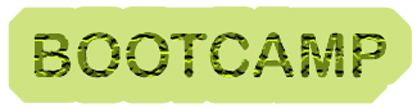 Waar en wanneer: elke woensdag  (uitgez. tijdens de schoolvakanties) van 19u30 tot 20u30 op het sportveld achter de sporthal op het Duineneind-bij regenweer onder afdak op speelplaats de Vlieger Prijs voor de lessen Bootcamp is € 55 voor het eerste trimester.Betaal je in september, dan krijg je € 10 korting.Bovendien krijg je € 10 extra korting voor de tweede sport indien je voor twee verschillende sportlessen inschrijft. Je kan ter plaatse inschrijven. Er zullen papieren klaarliggen om een premie van je ziekenfonds te ontvangen van de CM. Ben je aangesloten bij een ander ziekenfonds, breng dan zelf je formulier mee. Meer info: Renild Van Laer, renildvanlaer@hotmail.com of 014 85 16 19 